+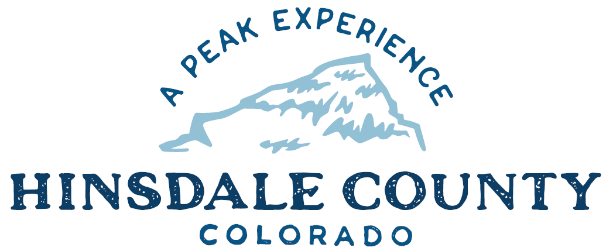 HINSDALE COUNTYBOARD OF COUNTY COMMISSIONERS SPECIAL MEETINGDancing Winds Ranch101 Kleckner Lane, Pagosa Springs, ColoradoUpper Piedra region of Hinsdale CountyThursday, May 27, 2021AGENDAMay 27, 2021 01:00 PM Mountain Time (US and Canada)Register in advance to join this meeting by Zoom:https://us02web.zoom.us/meeting/register/tZcpc-upqzMvG9RGpVS9XF-AdilU1CeE6Rth After registering, you will receive a confirmation email containing information about joining the meeting.
Meeting ID: 834 4215 8510Passcode: 614563

Or call in: 346 248 7799 
_________________________________________________________________________________1 PM       	OPEN COMMISSIONER’S SPECIAL MEETING	Pledge of Allegiance 	 PUBLIC HEARING – To receive comments on the Toner Gravel Pit Special Use Permit Application	ADJOURNThe public is welcome to address the board on this topic.  Please state your name, physical address, and limit comments to three minutes per speaker.